Dear Parents/Guardians of piano players,St Peter’s Girls’ School Piano EisteddfodIn week 9 of Term 2, the Arts Department will hold St Peter’s Girls’ Piano Eisteddfod. This eisteddfod is open to all students in the Junior and Middle school who play piano and will be held on Thursday 22 June from 9am in MB120.  Parents are invited to attend their daughter/s performance.     Girls will have the opportunity to perform a piece to a panel of judges, who will critique their performance based on accuracy, technique and musicality for their specific music level. This year we will hold a recital on 29 June and will invite some students of varying levels to perform in the evening. Parents are welcome to attend.This is a great opportunity for girls to perform in a supportive environment and get some feedback on their playing.Girls are asked to play one piece that best displays their musicality and technical ability, at their own musical level. There will be no minimum or maximum time limit. While the eisteddfod aims to give our top piano players a chance to perform, the aim is to give performers of all levels the opportunity to be represented. Please fill out the slip below if you wish to be a part of this event. We ask for slips to be returned to Ms Phillips in the Arts Office by Tuesday 13 June. Your daughter/s will then receive a time slot to perform in the eisteddfod.  Students/Parents will be notified by email if they have been chosen to perform at the recital.Yours sincerely,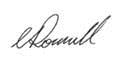 Sally Rounsevell
Director of Music"PIANO EISTEDDFOD - Please sign and return to Ms Phillips in the Arts Office by Tuesday 13 JuneI give consent for ___________________________________________ (student’s name) in _________ (Home Group) to participate in the Piano Eisteddfod on 22 June.  Title of piece: __________________________________________________________________________Composer: _________________________________              Approximate Length of piece: _______________Name of piano tutor: ___________________________           Approximate AMEB level: _________________Years playing piano: ______________Parent/Guardian Name: _____________________________ Parent/Guardian Signature: ______________________